ZÁKLADNÍ ŠKOLA A MATEŘSKÁ ŠKOLA DOMAMIL, příspěvková organizaceŠKOLNÍ VZDĚLÁVACÍ PROGRAM PRO PŘEDŠKOLNÍ VZDĚLÁVÁNÍ,,DUHOVÁ ŠKOLKA“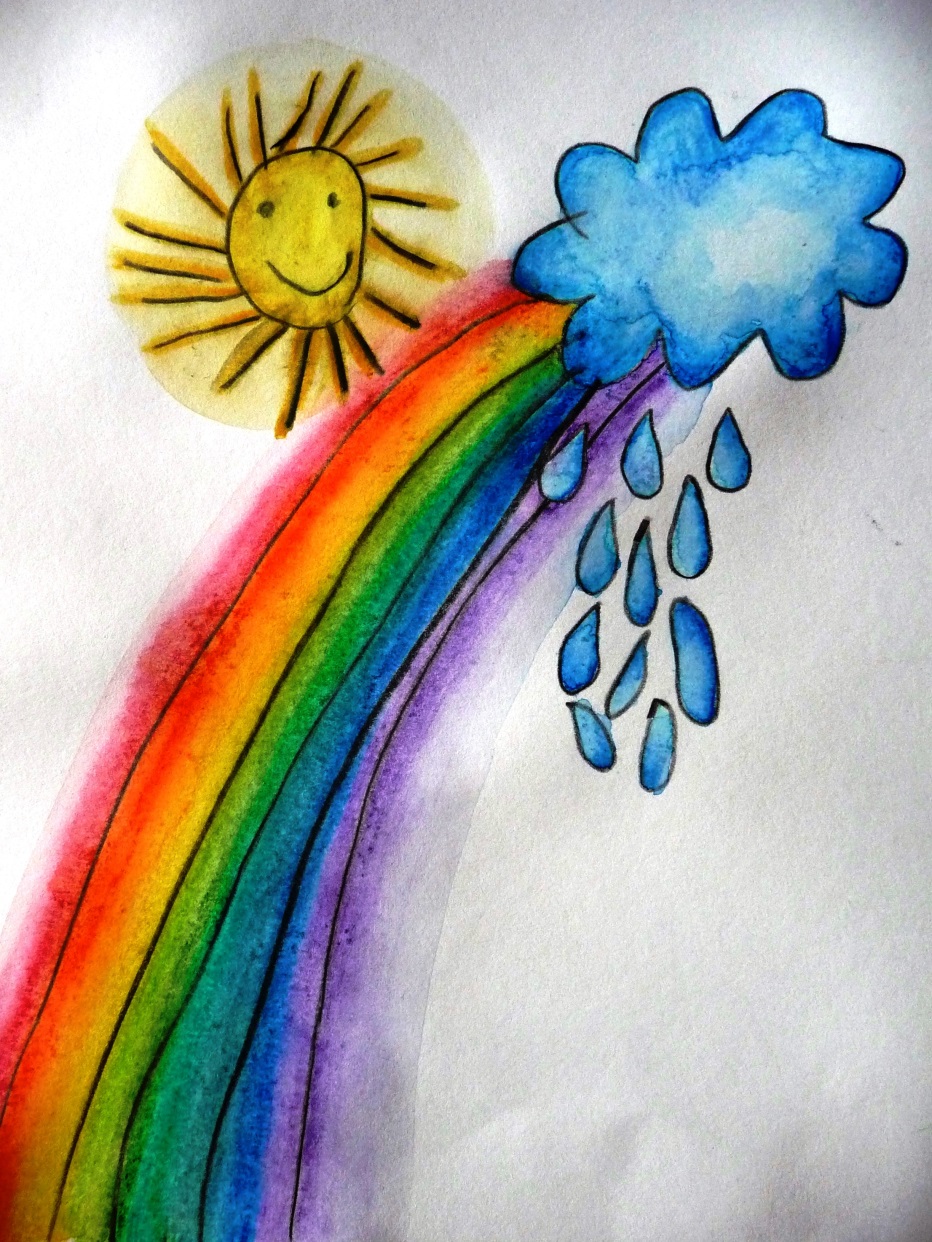 PLATNOST OD 1.9.2022MOTTO: ,,Proto jsou mosty přes řeku,aby měl člověk blíž k člověku.“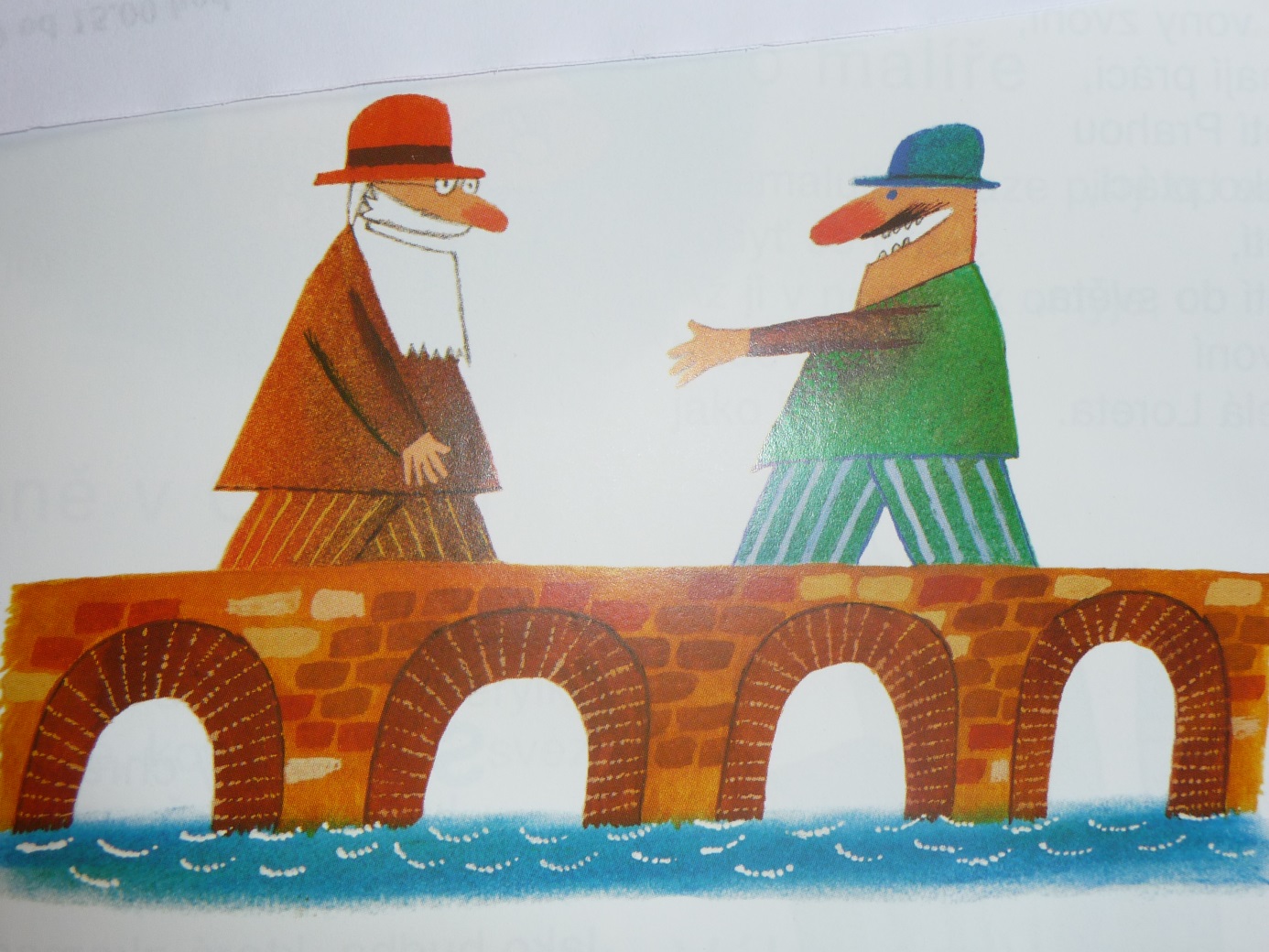 OBSAH ŠVP1. Identifikační údaje o mateřské škole					           str. 12. Prezentace mateřské školy						           str. 23. Podmínky vzdělávání							           str. 3 Životospráva							str. 3 Psychosociální podmínky					str. 3 Spoluúčast rodičů						str. 4 Personální podmínky						str. 44. Organizace vzdělávání							            str. 54.1. Organizace školního roku					str. 5 Organizace chodu MŠ						str. 5 - 64.3. Přijímání dětí do MŠ						str. 75. Charakteristika vzdělávacího programu				            str. 85.1. Charakteristika ŠVP						str. 8-95.2. ŠVP DUHOVÁ ŠKOLKA					str. 9 Tématické bloky a hlavní cíle					str. 106. Vzdělávací obsah								            str. 11 – 307. Evaluační systém								            str. 31 8. Použitá literatura								             str. 32Přílohy: č.1 Vzdělávání dětí od dvou do tří let                                                      str. 33               č.2 Vzdělávání dětí s nedostatečnou znalostí českého jazyka               str. 34               č.3  ŠVP EVVO 2022-2025                          1. IDENTIFIKAČNÍ ÚDAJEŠKOLNÍ VZDĚLÁVACÍ PROGRAM pro předškolní vzdělávání,,DUHOVÁ ŠKOLKA“ZÁKLADNÍ ŠKOLA A MATEŘSKÁ ŠKOLA DOMAMIL, příspěvková organizaceDomamil 115, DOMAMIL 675 43Tel.: 606 415 727, 564 034 711 e-mail: ms@skoladomamil.czŘeditelka školy: Mgr. Radmila PUNČOCHÁŘOVÁVedoucí učitelka: Ivana RodováZřizovatel školy: OÚ DOMAMIL , Domamil 135, DOMAMIL 675 43Telefon: 568 446 023Autorky programu: Ivana Rodová, Jana ČtveráčkováŠkolní vzdělávací program pro předškolní vzdělávání Mateřské školy Domamil je vytvořen v souladu s Rámcovým vzdělávacím programem pro předškolní vzdělávání.Schváleno na pedagogické radě 1.9.2022Vydala ředitelka školy Mgr. Radmila PUNČOCHÁŘOVÁDne 1.9.20222. PREZENTACE MATEŘSKÉ ŠKOLYMateřská škola Domamil byla vybudována spoluobčany v rámci akce „Z“ jako dvoutřídní mateřská škola. Slavnostně byla otevřena 1. května 1986. Kvůli menšímu počtu navštěvujících dětí je od r. 1986 registrována jako jednotřídní. Součástí budovy je OÚ, knihovna, internetové centrum a školní jídelna. Budova je umístěna na pěkném slunném místě, třídy jsou situovány na jižní stranu. K velkému počtu dětí funguje od září 2005 naše MŠ jako škola dvoutřídní.Děti jsou do tříd umísťovány podle věku.Od 1.1.2003 se MŠ stala součástí ZŠ Domamil.V minulých letech mateřská škola prošla úpravami technického i estetického rázu.V březnu 2003 se začal měnit i vzhled naší budovy. Důvodem přestavby byl špatný stav střechy. Obecní úřad tuto situaci vyřešil výstavbou bytů nad MŠ. Během přestavby proběhla v MŠ výměna oken, světel, podlahové krytiny v dětské šatně, rekonstrukce umývárny a školního hřiště. V srpnu 2009 byl do třídy pořízen nový červený koberec, v prosinci 2011 zakoupil OÚ dětem na odpočinek nová lehátka, v červenci 2013 se ve školce měnily radiátory, v srpnu 2018 byly vymalovány obě třídy, v srpnu 2019 byly do školky zakoupeny nové stolky a židličky, v srpnu 2021 byl do tělocvičny zakoupen nový modrý koberec, v roce 2022 byl dětem do třídy zakoupen nový nábytek na stavebnice a učitelský stůl. Budova MŠ poskytuje velmi dobré prostorové podmínky. V přízemí je vstupní chodba se schodištěm. V prvním patře se nachází šatny dětí, kabinet speciálního pedagoga, úklidová místnost, sociální zařízení, třída, herna, tělocvična, hudebna a kuchyňka pro výdej stravy.Interiér je uspořádán tak, aby vyhovoval dětem i pedagogickým pracovnicím při výchovně vzdělávacích činnostech (třídy, hrací koutky a různá zákoutí pro hru, velká tělocvična a hudebna s klavírem). MŠ je vybavena barevným nábytkem a novými dětskými lehátky, které zakoupil OÚ. MŠ má dostatek učebních pomůcek (didaktický materiál, dětské knížky, hračky), jež jsou průběžně inovovány a doplňovány. Ve třídě je k dispozici interaktivní tabule s nabídkou dětských vzdělávacích programů pro předškolní vzdělávání a dobře vybavená pedagogická knihovna. Do budoucna je naplánováno zakoupení nových zrcadel do dětské umývárny a nové boxy na tělovýchovné náčiní. Výzdoba celé budovy je přizpůsobována věku a zájmu dětí.K budově patří i poměrně velká školní zahrada a víceúčelové hřiště, které využívá ZŠ i veřejnost. Zahrada byla roku 2012 vybavena novými dřevěnými průlezkami, skluzavkou, houpačkami, kolotočem, novým zakrytým pískovištěm a houpačkami na pružině. Víceúčelové asfaltové hřiště je využíváno na míčové hry, dopravní výchovu a jiné tělovýchovné činnosti.Okolí MŠ nabízí krásnou přírodu - lesy, rybníky, louky a polní cesty, kde se děti seznamují se základy environmentální výchovy. Viz.: Školní program EVVOOd ledna 2008 je mateřská škola členem celostátní sítě mateřských škol se zájmem o ekologickou/environmentální výchovu MRKVIČKA.3. PODMÍNKY VZDĚLÁVÁNÍ3.1. ŽIVOTOSPRÁVADěti přicházejí do mateřské školy podle potřeb rodiny i v jiný čas (po dohodě s učitelkami)Odpočívají alespoň půl hodiny po obědě, poté individuálně podle potřeby. Nespavým dětem jsou nabízeny klidové činnosti ve vedlejší třídě. Dětem je poskytována plnohodnotná a vyvážená strava dle příslušných norem. Mezi jednotlivými pokrmy jsou dodržovány vhodné časové intervaly. Pomalejší děti mohou jíst déle dle svého tempa. Děti nejsou nuceny do jídla, ale snažíme se, aby alespoň všechno ochutnaly a naučily se tak vhodnému zdravému stravování.Pitný režim je v mateřské škole zajištěn po celý den. Již od rána jsou připraveny hrnečky a čaj nebo voda s citronem a bylinkami..Děti jsou vedeny k samostatnosti při jídle. Pitný režim probíhá i při pobytu venku na školní zahradě.3.2. PSYCHOSOCIÁLNÍ PODMÍNKYVšichni zaměstnanci mateřské školy vytvářejí dětem takové prostředí, aby se cítily spokojeně, jistě a bezpečně.Pedagogický styl, resp. způsob, jakým jsou děti vedeny, je podporující, sympatizující, projevuje se přímou, vstřícnou, empatickou a naslouchající komunikací učitele s dětmi. Je vyloučeno manipulování s dítětem, zbytečné organizování dětí z obavy o časové prostoje, podporování nezdravé soutěživosti dětí. Jakákoliv komunikace s dítětem, kterou dítě pociťuje jako násilí, je nepřípustná. Je uplatňován pedagogický styl s nabídkou, který počítá s aktivní spoluúčastí a samostatným rozhodováním dítěte. Vzdělávací nabídka odpovídá mentalitě předškolního dítěte a potřebám jeho života (je dítěti tematicky blízká, jemu pochopitelná, přiměřeně náročná, dítěti užitečná a prakticky využitelná).Učitel se vyhýbá negativním slovním komentářům a podporuje děti v samostatných pokusech, je uznalý, dostatečně oceňuje a vyhodnocuje konkrétní projevy a výkony dítěte a přiměřeně na ně reaguje pozitivním oceněním, vyvaruje se paušálních pochval stejně jako odsudků.V dětech rozvíjíme citlivost pro vzájemnou toleranci, ohleduplnost, zdvořilost, vzájemnou podporu a pomoc.V mateřské škole se děti adaptují tak dlouho, jak samy potřebují, aby získaly důvěru v učitelky a byly spokojené.Děti mají dostatek času na spontánní činnost. Činnosti mohou dokončit podle svého tempa, aniž by ostatní děti byly nuceny na ně čekat.Všechny děti mají v kolektivu stejné postavení, nejsou manipulovány, jsou podporovány pozitivní motivací.Děti si spoluvytváří pravidla chování ve skupině tak, aby se vytvořil dobrý kolektiv, učitelky sledují respektování pravidel.Hodnocení převažuje pozitivní -pochvalou a povzbuzením, podporuje děti, aby se nebály pracovat samostatně a důvěřovaly si.Děti jsou vedeny k sebehodnocení a samostatnosti.V naší mateřské škole mají všechny děti stejná práva, stejné možnosti i stejné povinnosti.Nikdo není zvýhodňován ani znevýhodňován.3.3. SPOLUÚČAST RODIČŮUčitelky usilují o to, aby mezi rodiči a MŠ panovala oboustranná důvěra, vstřícnost, porozumění, respekt a vzájemná spolupráce.Rodiče jsou telefonicky informováni o jakýchkoliv zdravotních problémech dětí v mateřské škole. Učitelky se společně s rodiči snaží domlouvat a předcházet problémům při výchově a vzdělávání konzultačními hodinami, které si rodiče s třídní učitelkou domlouvají podle potřeby a situace Učitelky chrání soukromí rodiny, zachovávají diskrétnost ve svěřených vnitřních záležitostech, nezasahují do soukromí a života rodiny, pokud nejsou porušovány práva dítěte. Mateřská škola podporuje rodinnou výchovu a pomáhá rodičům v péči o dítě, nabízí rodičům poradenský servis i nejrůznější osvětové aktivity v otázkách výchovy a vzdělávání. Vzhledem k tomu, že většina dětí dojíždí do MŠ z okolních vesnic, veškeré informace jsou k dispozici v deníčcích dětí, na informativní nástěnce ve školce a na školním webu.3.4. PERSONÁLNÍ PODMÍNKYŘízení mateřské školy:MŠ řídí ředitelka školy, která vyhodnocuje práci všech zaměstnancůZa chod MŠ zodpovídá jmenovaná zástupkyně ředitelky, která vypracovává ŠVP ve spolupráci s ostatními učitelkamiPovinnosti, pravomoci a úkoly všech pracovníků jsou jasně vymezenyJe vytvořen funkční informační systémPersonální a pedagogické zajištění:Ředitelka podporuje profesionalizaci pedagogického týmuVšechny učitelky jsou kvalifikovanéUčitelky se chovají podle zásad zdravého životního stylu a poskytují dětem přirozený vzor.Služby učitelek jsou organizovány tak, aby byla vždy při všech činnostech zajištěna optimální pedagogická péče.Učitelky vedou děti tak, aby se cítily v pohodě fyzicky, psychicky i sociálně. Dávají dětem dostatek podnětů k učení a radost z něho. Posilují sebevědomí dětí a jejich důvěru ve vlastní schopnosti. Podporují rozvoj vzájemných vztahů tak, aby se ve skupině cítily bezpečně.Specializované služby, či jiná péče o děti se speciálními vzdělávacími potřebami jsou zajišťovány jednou týdně speciálním pedagogem . Viz příloha č.2Učitelky se sebevzdělávají, navštěvují odborné semináře, studují odbornou literaturu.Učitelky se snaží pracovat jako tým, předávají si poznatky z praxe i ze seminářů.4. ORGANIZACE VZDĚLÁVÁNÍ4.1. ORGANIZACE ŠKOLNÍHO ROKUŠkolní rok začíná 1. září a končí 31. srpna následujícího kalendářního roku.Předškolní vzdělávání má 3 ročníky. V prvním ročníku mateřské školy se vzdělávají děti, které v příslušném školním roce dovrší nejvýše 4 roky věku. Ve druhém ročníku mateřské školy se vzdělávají děti, které v příslušném školním roce dovrší 5 let věku. Ve třetím ročníku mateřské školy se vzdělávají děti, které v příslušném školním roce dovrší 6 let věku, a děti, kterým byl povolen odklad povinné školní docházky. Do jedné třídy mateřské školy lze zařadit děti z různých ročníků. Mateřská škola může organizovat  školní výlety a další akce související s výchovně vzdělávací činností školy.4.2. ORGANIZACE CHODU MŠProvoz MŠ je od 6.30 – do 16.00 hod.Při přijetí dítěte do mateřské školy stanoví ředitel školy po dohodě se zákonným zástupcem dítěte dny docházky dítěte do mateřské školy a délku pobytu v těchto dnech v mateřské škole.Děti se obvykle scházejí v mateřské škole do 8 hod., jinak po dohodě s třídní učitelkou podle aktuální potřeby rodičů, do jedné třídy. Po osmé hodině jsou děti rozděleny do dvou tříd (I. třída 2- 4 leté a II. třída 5 a 6- leté a děti s odloženou školní docházkou)Pobyt venku probíhá buď formou vycházky po okolí  nebo pobytem na školní zahradě. Pobyt venku probíhá zpravidla od 9.30 do 11.45 a je zkrácen nebo vynechán při nepříznivých klimatických podmínkách nebo vzniku smogové situace. Ve dnech s tropickou teplotou je pobyt venku uskutečňován od 9.00 do 11.00 hodin.Odpočinek probíhá od 12.00 do 13.45. Respektujeme individuální potřeby dětí. Každé dítě má své lůžkoviny, větrání lůžkovin a pyžam zajišťuje školnice, lehátka jsou uskladněna ve II. třídě.V MŠ je zajištěn pravidelný denní rytmus a řád, který je flexibilní.Součástí MŠ je i ŠJ, kde se denně připravuje čerstvá strava, svačiny jsou dětem podávány od 8.30 do 9.30 hod a od 13.45 do 14.00 hod. Oběd je vydáván od 11.30 do 12.30 hod. Pracovníci ŠJ zajišťují i pitný režim, v MŠ je umístěna várnice, děti samoobslužně pijí z vlastních hrníčků, dle svých potřeb. Ke každému jídlu (oběd, svačina) je podáván nápoj dle jídelního lístku.V rámci ozdravných opatření dbáme na racionální výživu, zabezpečení zdravého chrupu si děti každý den po jídle čistí zuby, dodržování psychohygienických zásad. Vypěstováním zdravých návyků a vedením dětí k porozumění svému tělu a jeho potřebám chceme vytvářet předpoklady pro zdravý životní styl.Rodiče omlouvají děti na tentýž den nejpozději do 8,00 hod., a to telefonicky  nebo ústně, případně písemně, poslední ročník MŠ – omluvné listy. V první den nemoci si rodiče neodhlášený oběd mohou vyzvednout v době od 11.30 hod. do 13.00 hod. Na následující dny se děti omlouvají kdykoliv v průběhu dne, osobně, telefonicky. Rodiče předávají dítě do MŠ zdravé. Vyskytne-li se u dítěte závažnější infekční onemocnění, rodiče tuto skutečnost neprodleně ohlásí mateřské škole.Při příznacích onemocnění dítěte v době pobytu v MŠ (teplota, zvracení, bolesti břicha) jsou rodiče telefonicky informováni a vyzváni k zajištění další zdravotní péče o dítě.Učitelka má právo požadovat od rodičů dítěte lékařské potvrzení o ukončení nemoci dítěte a souhlas lékaře s jeho návratem do kolektivu dětí. V zájmu zachování zdraví ostatních dětí má učitelka právo nepřijmout dítě do MŠ s infekčním onemocněním. Všechny děti v mateřské škole jsou pojištěny proti úrazům a nehodám v době pobytu dítěte v MŠ a při akcích MŠ organizovaných. Informace o připravovaných akcích v MŠ jsou vždy včas oznamovány na nástěnkách v šatnách dětí, internetových stránkách školy nebo písemně v deníčcích. Doporučujeme rodičům pravidelně sledovat nástěnky deníčky, které si děti nosí každý den domů.Přerušení nebo omezení provozu mateřské školyProvoz mateřské školy se omezuje v době všech školních prázdnin. Rozsah omezení nebo přerušení stanoví ředitel základní a mateřské školy po projednání se zřizovatelem.Informace o omezení nebo přerušení provozu zveřejní vedoucí učitelka mateřské školy na přístupném místě ve škole nejméně 2 měsíce předem. Provoz mateřské školy lze ze závažných důvodů a po projednání se zřizovatelem omezit nebo přerušit i v jiném období. Za závažné důvody se považují organizační či technické příčiny, které znemožňují řádné poskytování předškolního vzdělávání. Informaci o omezení nebo přerušení provozu zveřejní ředitel mateřské školy na přístupném místě ve škole neprodleně poté, co o omezení nebo přerušení provozu rozhodne.Vzdělávání dětí se speciálními vzdělávacími potřebami Podmínky pro vzdělávání dětí se zdravotním znevýhodněním a zdravotním postižením je možné přizpůsobit potřebám, které vyplývají ze zdravotního oslabení dítěte a jsou důsledkem jeho dlouhodobější nemoci, nebo které jsou dány lehčími poruchami jeho učení a chování.Prostředí MŠ neumožňuje přijmout dítě s tělesným postižením (1. poschodí bez výtahu).Lze přijmout dítě se zrakovým, sluchovým postižením, mentální retardací, poruchami pozornosti a vnímání, více vadami a poruchami řeči. V MŠ s dětmi s vadami řeči pracuje speciální pedagožka a logopedka v rámci kroužku.Pokud MŠ přijme dítě se speciálními vzdělávacími potřebami a budou mu přiznána podpůrná opatření, je potřebné zabezpečit (případně umožnit): uplatňování principu diferenciace a individualizace vzdělávacího procesu při plánování a organizaci činností, včetně určování obsahu, forem i metod vzdělávání; realizaci všech stanovených podpůrných opatření29 při vzdělávání dětí;osvojení specifických dovedností v úrovni odpovídající individuálním potřebám a možnostem dítěte zaměřených na samostatnost, sebeobsluhu a základní hygienické návyky v úrovni odpovídající věku dítěte a stupni postižení;spolupráci se zákonnými zástupci dítěte, školskými poradenskými zařízeními, v případě potřeby spolupráci s odborníky mimo oblast školství;snížení počtu dětí ve třídě v souladu s právními předpisy;přítomnost asistenta pedagoga podle stupně přiznaného podpůrného opatření.důležitá je spolupráce s rodiči a specialisty.Vzdělávání dětí mimořádně nadanýchPokud bude do MŠ docházet dítě mimořádně nadané, vypracují učitelky IVP, jehož obsah i podmínky budou přizpůsobeny mimořádným schopnostem dětí a nebude narušena obvyklá vzdělávací nabídka. Mateřská škola je povinna zajistit realizaci všech stanovených podpůrných opatření pro podporu nadání podle individuálních vzdělávacích potřeb dětí v rozsahu prvního až čtvrtého stupně podpory.4.3. PŘIJÍMÁNÍ DĚTÍ DO MŠ1. Zápis dětí do mateřské školy na následující školní rok probíhá v měsíci květnu. Přesný termín je zveřejněn v MŠ, na stránkách školy a na plakátovacích místech každé okolní obce. Pokud to kapacita školy umožňuje, děti mohou být do mateřské školy přijímány i v průběhu školního roku.2. Dítě do mateřské školy přijímá na základě žádosti zákonného zástupce ředitel základní a mateřské školy. Žádost o přijetí dítěte do MŠ, která je třeba potvrdit pediatrem, si rodiče  mohou vyzvednout v mateřské škole. Po ukončení zápisu obdrží rodiče rozhodnutí o tom, zda dítě bylo do MŠ přijato. K předškolnímu vzdělávání se přednostně přijímají děti v posledním roce před zahájením povinné školní docházky. O zařazení zdravotně postiženého dítěte rozhoduje ředitel školy na základě žádosti zákonného zástupce, vyjádření pediatra a pedagogicko- psychologické poradny. či spec. ped. centra3. Mateřská škola může přijmout pouze dítě, které se podrobilo stanoveným pravidelným  očkováním.4.  Dětem se speciálními vzdělávacími potřebami je zabezpečena nezbytná speciálně pedagogická podpora.5. CHARAKTERISTIKA VZDĚLÁVACÍHO PROGRAMU5.1. CHARAKTERISTIKA ŠVPŠkolní vzdělávací program pro předškolní vzdělávání Mateřské školy Domamil charakterizuje venkovský životní styl se všemi jeho tradicemi a krásami. Je sestaven do deseti integrovaných bloků, jehož součástí jsou i soubory jednotlivých kompetencí (GRAMOTNOSTI- jazyková, čtenářská, matematická, polytechnická a digitální), které dítě potřebuje k bezpečnému, sebejistému, a tvořivému využívání při hře i v běžném životě. ŠVP umožňuje pedagogům ve třídách i venku pracovat samostatně, tvořivě a uplatňovat svoje odborné znalosti a zkušenosti. Pedagogové projekt dotvářejí konkrétní didaktickou nabídkou pro děti vzhledem k jejich věku a individuálním možnostem, stanovením pedagogického záměru. Plníme cíle z RVP.HLAVNÍ CÍLE ŠKOLY:Hlavním cílem je vytvořit dětem takové prostředí, kde se budou cítit bezpečně a kde budou respektovány, což jim umožňuje chovat a vyvíjet se zcela přirozeně. Cílem vzdělávání je dovést dítě na konci jeho předškolního období k tomu, aby v rozsahu svých osobních předpokladů získalo věku přiměřenou fyzickou, psychickou i sociální samostatnost, základy pro zdravé sebevědomí a sebejistotu, schopnost být samo sebou a zároveň přizpůsobit se životu v sociální komunitě Vytvořit si základy pro celoživotní učení i základy pro schopnost jednat v duchu lidských a estetických hodnot EVVO- zprostředkovávat dětem základní znalosti z oblasti živé a neživé přírody, ekologie, ochrany zdraví a zdravého životního stylu – viz. příloha Školní program EVVOŠVP KLADE DŮRAZ NA:Zdravý životní styl dětí i pedagogů v oblasti mezilidských vztahů, zdravé výživy, vztahu k přírodě, ochrany zdraví a sportu Uplatňování hry jako hlavní vzdělávací metody Aktivitu dítěte prožitkovým učením a posilováním dětské zvídavosti a samostatnostiEmoční prožitky dětí Spojení vzdělávacích témat se životem a navazování na momentální realituSebehodnocení dětí spojené s uvědoměním si zodpovědnosti za své chováníEvaluaci směrem k dítěti, hodnocení dítěte jako jedinečné osobnosti a zachycování jeho pokroků ve vývoji Aktivní spolupráci s rodiči, na jejich vstřícnost, otevřenost, ale i ochotu respektovat požadavky MŠPROFILACE ŠKOLY:             Profilace naší mateřské školy je zaměřena na environmentální výchovu. Učíme děti vnímat svět v jeho přirozených souvislostech a získávat tak reálnější pohled na něj a aktivní postoj k životu. Učíme děti potřebě projevovat pozitivní city v chování, jednání a v prožívání životních situací; rozvíjíme vnímavost a citlivé vztahy k lidem, prostředí i k přírodě. Vedeme děti k aktivní ochraně přírody, ochraně kulturních i společenských hodnot. Trvale udržitelný rozvoj chápeme jako „zlepšování životní úrovně a blahobytu lidí v mezích kapacity ekosystémů při zachování přírodních hodnot a biologické rozmanitosti pro současné a příští generace.“ Spolupracujeme s ekologickými středisky a jsme členy celostátní sítě mateřských škol se zájmem o ekologickou výchovu Mrkvička.Otevíráme mateřskou školu všem kladným vlivům společnosti ve prospěch rozvoje dětské osobnosti. Podporujeme vzájemnou komunikaci a kooperaci. Vlastním příkladem vedeme děti ke vzájemné toleranci, spolupráci a připravujeme děti na bezproblémový vstup do základní školy.METODY A FORMY PRÁCE:Vzdělávání je uskutečňováno během všech činnostech celého dne. Poměr spontánních a řízených činností je v denním programu vyvážený, a to včetně aktivit, které MŠ organizuje nad rámec běžného programu.Při vzdělávání jsou užívány metody (z pohledu získávání informací) –  Klasické výukové metody: slovní metody (vysvětlování, diskuse), názorné metody (předvádění,        pozorování, porovnávání), praktické metody( napodobování, manipulování, experimentování)                                        metody aktivizující (předpokládající zájem dětí -metody diskusní, metody inscenační, didaktické hry                                        metody komplexní (tzn.: frontální výuka, spontánní a kooperativní výuka, individuální a samostatná práce, projektová výuka).5.2. ŠVP „DUHOVÁ ŠKOLKA“ŠVP ,,DUHOVÁ ŠKOLKA“ nabízí širokou škálu možností, jak s dětmi pracovat, abychom přirozenou formou poznávání, hledání a srovnávání došli ke všem klíčovým kompetencím. Tato nabídka tematických bloků je volnou nabídkou pro učitelky. Bloky jsou rozpracovány pro všechny věkové skupiny dětí. U každého tematického bloku uvádíme nejdůležitější sledované cílené okruhy. Všechna témata jsou doplněna nabídkou pro konkrétní činnosti ve třídě a metody hodnocení. Nabídka činností je nezávazná, slouží pouze pro nasměrování a motivování učitelek jako podněty a inspirace. Je žádoucí, aby převažovaly hravé činnosti, které budou vycházet ze zájmu dětí a respektovat jejich individuální možnosti a potřeby.5.3. TÉMATICKÉ BLOKY ŠVP A HLAVNÍ CÍLEFIALOVÉ ZÁŘÍ – Seznamování s novým prostředím a navazování nových vazebMODRÝ ŘÍJEN – Vnímání světa kolem sebe všemi smyslyTYRKYSOVÝ LISTOPAD - Poznávání svého těla a jeho schopnostíZELENÝ PROSINEC – Užívání si posledního měsíce v roce a tradic s ním spojenýchSVĚTLE ZELENÝ LEDEN – Seznamování s naší planetou Zemí i rodnou zemí, ČRŽLUTÝ ÚNOR – Prožívání masopustního obdobíORANŽOVÝ BŘEZEN – Vítání jara všemi smyslyČERVENÝ DUBEN – Seznamování se světem zvířatKARMÍNOVÝ KVĚTEN – Seznamování s pojmem rodina, rodinnými příslušníkyBÍLÝ ČERVEN – Užíváme si cestování a připravujeme se na letní prázdninyFIALOVÉ ZÁŘÍ Hlavní cíl: Seznamování s novým prostředím a navazování nových vazebCharakteristika: Učíme se jména svých kamarádů, poznáváme značky, seznamujeme se s učitelkami a ostatními zaměstnanci školy a s novým prostředím, vyprávíme si, jak do školky cestujeme, poznáváme okolí školky. Vytváříme si pravidla pro soužití ve třídě, učíme se komunikovat nejen s vrstevníky, ale i s dospělými. Pomáháme mladším a snažíme se spolupracovat s učitelkou i dětmi. Dbáme na svoji bezpečnost ve školce i venku.Dílčí cíle: Seznamování a komunikování s kamarády, zaměstnanci a prostředím MŠOrientování se v MŠ a jejím okolí, cesta do školky a domůSeznamování se základními pravidly slušného chování, utváření třídních pravidelProbuzení zájmu o hudební aktivity a zpěvVytváření základních hygienických návykůRozvíjení informovanosti o nebezpečích při hře a sportovních činnostechVýstupy:Dítě se seznamuje s kamarády, učitelkami a dalšími zaměstnanci školky, s jejich jmény, s jejich povolánímDítě komunikuje s kamarády, učitelkami a ostatními zaměstnanci školkyDítě zvládá odloučení od rodičů, dokáže být aktivní i bez jejich pomociDítě pozná a pojmenuje svoji značku, své místoDítě zná své jméno a příjmení, umí se představitDítě poznává prostředí školkyDítě se orientuje v budově školkyDítě pojmenuje jednotlivé místnosti ve školce, zná jejich účelDítě se orientuje v nejbližším okolí školkyDítě povídá o své cestě do školky, orientační body na cestěDítě rozumí tomu, co slyší a vysvětlí toDítě zná a používá „Kouzelná slovíčka“ a dodržuje pravidla slušného chováníDítě se podílí na utváření pravidel třídy a dodržuje domluvená pravidla třídyDítě si povídá o pravidlech s učitelkou i kamarády, pomáhá kamarádůmDítě neskáče do řeči, nechá domluvitDítě se nebojí sdělovat své nápady, vylepšuje prostředí třídyDítě si vyzkouší hru na různé nástroje – rytmické, melodickéDítě se dozvídá o zásadách hlasové hygienyDítě zpívá známé písničky s doprovodem klavíruDítě hádá hudební hádankyDítě napodobí zvuky – zvířat, ptáků, věcí….Dítě rádo hraje hudebně pohybové hryDítě zvládá základní hygienické návyky (zvládá s pomocí učitelky, kamaráda)Dítě se nebojí požádat učitelku, kamaráda nebo jiného zaměstnance školy o pomocDítě zvládá základy sebeobsluhy (zvládá s pomocí učitelky, kamaráda)Dítě ví a vysvětlí, co se může při hře přihoditDítě si prohlíží a přiřazuje příslušné obrázky k nebezpečným situacímDítě pomůže, poradí kamarádovi i poučí kamaráda o nebezpečíchNabídka činností:Komunitní kruhNámětové hry, kooperativní hry, Kimovy hry, jazykové hry, hry procvičující jemnou motorikuHledání odpovědí na otázky Co by stalo, kdyby…Práce s literárními texty, fotografiemi, obrázkyProhlížení knížek, četba příběhů, pohádekŘešení modelových situacíÚčast při ošetření drobných úrazů dětíMapování těla-obkreslování a otisk ruky, obkreslování postavy, prohlížení v zrcadleKreslení autoportrétuSebepozorování těla při různých činnostech- při oblékání, sportováníRozhovory s kamarády, učitelkami i ostatními zaměstnanci školkyPozorování práce zaměstnanců, spolupráce s dospělýmVyužití didaktických materiálů k daným cílůmVýtvarné a pracovní činnosti k daným cílůmVyužití výukových CD a kazet Každodenní pobyt v příroděSportovní hry a činnosti na zahradě, v okolní příroděPozorování a napodobování dospělého při sportu, tanciHudební a taneční činnosti a hry, knihy s hudební tématikou( Písničky na hraní, Písnička jako dárek, Zvířátka ve hře písni a tanci atd.)Hry na hudební nástroje, Orffovské nástrojeFotografování činností dětíVýstavka fotografií, které fotily dětiPísničky a básničky k daným cílůmInformativní nástěnky v šatně Kreslení piktogramů pravidel soužití ve skupiněVyužití výukových CD a kazet Tematické vycházky do okolí školky, každodenní pobyt venkuSportovní hry a činnosti na zahradě, v okolní příroděDramatické hry a dramatická cvičení- např.: na vytváření důvěry ve skupiněMetody hodnocení:Vyhodnocení rozhovorů s dětmi o činnostech, výtvorech a výrobcíchVyhodnocení pozorování dětí při řízených i spontánních činnostech ve školce i v příroděVyhodnocení pracovních a výtvarných činnostíVyhodnocení fotodokumentaceVyhodnocení výstavy fotografií, které fotografovaly dětiAutoevaluace dětíMODRÝ ŘÍJENHlavní cíl: Vnímání světa kolem sebe všemi smyslyCharakteristika: Vnímáme svět kolem sebe všemi smysly – sluchem, chutí, zrakem, čichem a hmatem. Poznáváme podzimní přírodu s jejími plody a barvami. Chodíme do přírody.Dílčí cíle: Získávání poznatků o zdravém životním stylu prostřednictvím všech svých smyslůSeznamování s prostorovou orientací Rozvíjení pozitivních citů k sobě samémuVnímání hudby a jejího rytmuProhlubování základů osobní hygieny a sebeobsluhyRozvíjení svalové zdatnosti, správného držení tělaVýstupy:Dítě chápe a vysvětlí zásady zdravého životního styluDítě vybírá potraviny a nápoje, které podporují zdravíDítě vnímá svět kolem sebe všemi smysly, určuje základní chutě, poznává známé potraviny podle chuti, vůně i vzhledu, poznává ovoce podle barvyDítě zpívá písničky a recituje básničky o smyslech Dítě ochutnává a konzumuje jídla zdravé výživyDítě rádo hraje smyslové hryDítě používá předložky a příslovce a rozumí významu polohy (nahoře, dole, nad, pod, vpravo, vlevo, vpředu, vzadu, vedle, mezi, v, za, před)Dítě popisuje vzájemnou polohu předmětů k jiným předmětůmDítě popisuje vzájemnou polohu předmětů k vlastní osobě, co je dál a co blíž a pravolevou orientaci k vlastní osobě.Dítě manipuluje s předměty dle slovní instrukce, přemýšlí a diskutuje o logickém řešení úkolu i chybách v úkolu i v řešeníDítě staví z konstruktivních stavebnic podle předlohy i fantazie s rozvíjením kreativity a práce s chybou jako součást řešení Dítě rozpozná a vyjádří své pocityDítě se nebojí dát svoje city najevoDítě hovoří beze strachu o svých emocích, náladách, pocitechDítě poslouchá a reprodukuje slyšené melodie Dítě zpívá samostatně nebo ve skupině s doprovodem (i bez doprovodu) hudebního nástrojeDítě zpívá s oporou o hlas učitelkyDítě zpívá a rytmizuje Dítě reaguje pohybem na změnu rytmu písně, melodieDítě se inspiruje hudbou k vlastní představě a jejímu ztvárněníDítě přirozeně a radostně prožívá hudbu a rytmusDítě popíše jednotlivé činnosti osobní hygienyDítě provádí správné návyky při stolování, osobní hygieně a sebeobsluzeDítě rozumí a vysvětlí důležitost dodržování hygienických návykůDítě zvládá koordinovaný pohybDítě rádo hraje pohybové hryDítě pomáhá kamarádům méně pohybově zdatnýmDítě zvládá jednoduché zátěže a překážky Dítě zorganizuje pohybovou hruNabídka činností:Komunitní kruh, diskuse o výživěNámětové hry, kooperativní hry, Kimovy hry, jazykové hry, hry procvičující prostorovou orientaci, pohotovostNávštěva kuchyně, obchodůManipulace s potravinami – přelévání, vážení, přesypáváníSamostatná příprava svačinkyHádanky o jídle, potravináchPokusy s potravinamiHledání odpovědí na otázky zdravé výživy Co by se stalo, kdyby…Práce s literárními texty, fotografiemi, obrázkyProhlížení knížek a publikacíŘešení modelových situacíSebepozorování těla při různých činnostechRozhovory s kamarády, učitelkami i ostatními zaměstnanci školkyPozorování práce zaměstnancůVyužití didaktických materiálů k daným cílůmVýtvarné a pracovní činnosti k daným cílůmVyužití výukových CD, kazet a ITKaždodenní pobyt v příroděHudební a taneční činnosti a hryHry na hudební nástroje, Orffovské nástrojeFotografování činností dětíVýstavka fotografií, které fotily dětiPísničky a básničky k daným cílůmInformativní nástěnky v šatně Tematické vycházky do okolí školkySportovní hry a činnosti na zahradě, v okolní příroděDramatické hry a dramatická cvičeníČetba příběhů, pohádekMetody hodnocení:Sebehodnocení dítěte- smajlíciVyhodnocení rozhovorů s dětmi o činnostech, výtvorech a výrobcíchVyhodnocení pozorování dětí při řízených i spontánních činnostech ve školce i v příroděVyhodnocení pracovních a výtvarných činnostíVyhodnocení fotodokumentaceVyhodnocení výstavy fotografií, které fotografovaly dětiAutoevaluace dětíTYRKYSOVÝ LISTOPADHlavní cíl: Poznávání svého těla a jeho schopnostíCharakteristika: Poznáváme své tělo, jeho části a funkce a co je pro ně důležité a co ne. Pozorujeme, jak rosteme a co všechno naše tělo umí. Dodržujeme pravidla osobní hygieny. Učíme se správně určit vpravo, vlevo na vlastním těle.Dílčí cíle: Seznamování se základními částmi a funkcemi lidského těla Poznávání předmětů různých tvarůZískávání představy o souvislostech mezi city a tělesnými projevyRozvíjení smyslu pro jednoduché pohybové a taneční improvizaceRozvíjení výtvarně technických dovednostíRozvíjení pohybových schopností a zdokonalování hrubé a jemné motorikyVýstupy:Dítě pozná a pojmenuje části lidského těla, smyslových orgánů, některých vnitřních orgánů a jejich funkceDítě vyjmenuje některé důležité orgány a řekne, jak je chránit před poškozenímDítě popíše, jak vypadá a jakého je pohlavíDítě popíše, ukáže, co jeho tělo umí- používá slovesaDítě poznává, že se jeho tělo v průběhu času mění a pojmenuje jednotlivé fáze lidského životaDítě vypráví o zkušenostech s nemocí a s úrazem, dovede hrát námětové hry na téma nemoc, úraz, ošetřeníDítě se setkává s postiženými lidmiDítě si prohlíží encyklopedie o lidském těleDítě pozná a pojmenuje základní geometrické tvary, rozliší vpravo, vlevoDítě rozpozná a ukáže geometrické tvary a tělesa v předmětech a věcechDítě pracuje s logickými řadami složenými z předmětů či geom.tvarů, hledá základ vzoru, doplní řadu, nalézá a upozorňuje na chybuDítě kreslí, maluje a modeluje geometrické tvary a tělesaDítě si hraje s geometrickými tvary a tělesyDítě experimentuje s geometrickými tělesy, hledá podobnosti ve tvaru předmětuDítě rozliší a pojmenuje podle výrazu obličeje, držení těla, podle hlasu a způsobu řeči u druhých jednotlivé emoční stavy (smutek, strach, vztek, radost, lítost, spokojenost….)Dítě se nevysmívá citovým projevům ostatníchDítě sdílí s kamarády emoceDítě spontánně a s prožitkem tančíDítě vymýšlí taneční a pohybové improvizace na danou hudbuDítě vymýšlí a předvede vlastní pohybové představyDítě staví ze stavebnic podle své fantazie nebo podle návoduDítě rádo kreslí a maluje, stříhá a lepíDítě bezpečně používá výtvarné pomůckyDítě zvládá jednoduchý úklid ve třídě i na zahraděDítě rádo cvičí venku i ve tříděDítě úspěšně zdolává překážky v přírodě i na hřištiDítě chodí a běhá koordinovaněDítě hraje hry rozvíjející jemnou motorikuDítě drží tužku standardním způsobem užívaným ke psaníDítě se samostatně obléká, svléká, zapíná knoflíky, zipNabídka činností:Komunitní kruh, diskuse o lidském těleNámětové hry, kooperativní hry, jazykové hry, hry procvičující hrubou a jemnou motoriku, hry s doplňovačkami, hry s mozaikami, hry s předměty různých tvarůHledání odpovědí na otázky o lidském těle Co by se stalo, kdyby…Práce s literárními texty, fotografiemi, obrázkyProhlížení knížek, časopisů, obrázkůČetba příběhů, pohádekŘešení modelových situacíÚčast při ošetření drobných úrazů dětíMapování těla-obkreslování a otisk ruky, obkreslování postavy, prohlížení v zrcadle, měření, váženíKreslení autoportrétuSebepozorování těla při různých činnostech- při oblékání, sportováníKaždodenní provádění pravidelně se opakujících úkonů hygieny, stolování, sebeobsluhyRozhovory s kamarády, učitelkami i ostatními zaměstnanci školky, vypravování zážitků ve spojitosti s nehodou, s nemocnicíVyužití didaktických materiálů k daným cílůmVýtvarné a pracovní činnosti k daným cílůmVyužití výukových CD a kazet Využití ITKaždodenní pobyt v příroděSportovní hry a činnosti na zahradě, v okolní příroděHudební a taneční činnosti a hryHry na hudební nástroje, Orffovské nástrojeFotografování činností dětíVýstavka fotografií, které fotily dětiPísničky a básničky k daným cílůmInformativní nástěnky v šatně Dramatické hry a dramatická cvičeníMetody hodnocení:Sebehodnocení dítěte-smajlíciVyhodnocení rozhovorů s dětmi o činnostech, výtvorech a výrobcíchVyhodnocení pozorování dětí při řízených i spontánních činnostech ve školce i v příroděVyhodnocení pracovních a výtvarných činnostíVyhodnocení fotodokumentaceVyhodnocení výstavy fotografií, které fotografovaly dětiAutoevaluace dětíZELENÝ PROSINECHlavní cíl: Užívání si posledního měsíce v roce a tradic s ním spojenýchCharakteristika: Oslavujeme zimní svátky, čekáme na Mikuláše a těšíme se na Vánoce. Věnujeme se výzdobě třídy, tvoříme z různého výtvarného materiálu, učíme se koledy a vyrábíme dárky pro rodiče. Seznamujeme se s tradicemi a zvyky, zpíváme a hrajeme koledy. Chystáme pro rodiče a příbuzné překvapení.Dílčí cíle: Utváření si vztahu k tradicím a zvykůmRozvíjení představivosti a fantazie Upevňování vztahů mezi vrstevníky při vzájemné spolupráciUtváření si vztahu k tradicím a zvykům prostřednictvím hudbyRozvíjení jemné motorikyRozvíjení hudebně pohybových činnostíVýstupy:Dítě prožívá přípravu na Mikuláše a vánoční svátkyDítě zná a vysvětlí význam slova ADVENTDítě se aktivně podílí na přípravě vánoční besídkyDítě teoreticky i prakticky poznává vánoční tradice a zvykyDítě staví jednoduché i složitější útvary podle předlohy i své fantazieDítě staví obrazce z přírodních materiálů ve třídě i v příroděDítě pracuje soustředěně a vlastním tempem při sestavování obrazců a útvarůDítě rozlišuje velikost předmětů a porovnává jeDítě pomáhá, radí kamarádům při činnostech i hřeDítě se aktivně zapojuje do společné přípravy vánoční besídkyDítě se podílí na společné výzdobě interiéru školkyDítě zpívá i poslouchá koledy, vánoční i zimní písněDítě zpívá koledy individuálně i v kolektivu nebo ve dvojicích, menších skupinkáchDítě doprovází svůj zpěv hrou na rytmický nástrojDítě rytmizuje a melodizuje koledy a písně Dítě připravuje dárek pro rodičeDítě pracuje s modelínou, těstemDítě rádo vyrábí z různých kreativních materiálůDítě vykrajuje tvary z modelíny, těstaDítě pohybem improvizuje na vánoční melodieDítě spojuje svůj zpěv s pohybemDítě používá základní taneční prvkyDítě pohybem reaguje na změny tempa hudebního doprovoduDítě k hudbě volí vhodný pohybNabídka činností:Komunitní kruhNámětové hry, kooperativní hry, Kimovy hry, jazykové hry, hry s konstruktivními stavebnicemiHledání odpovědí na otázky o bezpečnosti o Vánocích - Co by se stalo, kdyby…Práce s literárními texty, fotografiemi, obrázky s vánoční tématikouProhlížení knížek, četba příběhů, pohádekPozorování dospělých při čtení, psaníVyprávění podle obrázků, dokončování příběhůŘešení modelových situacíMyšlenková mapaRozhovory s kamarády, učitelkami i ostatními zaměstnanci školky o Vánocích, tradicíchVyužití didaktických materiálů k daným cílůmVýtvarné a pracovní činnosti k daným cílům, výzdoba interiéruVyužití výukových CD, kazet a CD s písničkamiKaždodenní pobyt v příroděTematické vycházky do okolí školkySportovní hry a činnosti na zahradě v zimě, v okolní zimní příroděCvičení na hudbuHudební a taneční činnosti a hry se zimní a vánoční tématikouHry na hudební nástroje, Orffovské nástrojeFotografování činností dětíVýstavka fotografií, které fotily dětiPísničky a básničky k daným cílůmInformativní nástěnky v šatně Práce s interaktivní tabulí, grafomotorika, DumyVyužití CD a kazet s vánočními písněmi, koledamiDramatické hry a dramatická cvičeníMetody hodnocení:Sebehodnocení dítěte- smajlíciVyhodnocení rozhovorů s dětmi o činnostech, výtvorech a výrobcíchVyhodnocení pozorování dětí při řízených i spontánních činnostech ve školce i v příroděVyhodnocení pracovních a výtvarných činnostíVyhodnocení fotodokumentaceVyhodnocení výstavy fotografií, které fotografovaly dětiAutoevaluace dětíSVĚTLE ZELENÝ LEDENHlavní cíl: Seznamování s naší planetou Zemí i rodnou zemí, ČRCharakteristika: Poznáváme Vesmír a naši planetu Zemi a učíme se chránit životní prostředí – ekologická výchova. Seznamujeme se s naší republikou (státní symboly, prezident, hlavní město, historie).Dílčí cíle: Seznámení s vesmírem, planetou Zemí, naší republikou a se základy environmentální výchovyPorovnávání, řazení a třídění předmětůVytváření vztahu k místu a prostředí, ve kterém dítě žijeSeznamování s hudebními nástrojiSeznamování s přírodními materiályRozvíjení koordinace pohybů-náčiníVýstupy:Dítě pojmenuje planety a ukáže Zemi mezi všemi planetamiDítě si rádo povídá o vesmíru a planetáchDítě kreslí a maluje vesmír, vesmírná tělesa, planetyDítě poslouchá čtené texty o vesmíru a ČR, poznává prostřednictvím her historii ČRDítě si prohlíží encyklopedieDítě najde ČR i hlavní město Prahu na mapě, pojmenuje některá další města a obce Dítě se seznamuje se základy environmentální výchovy, s udržitelným způsobem životaDítě řadí a třídí předměty a tvary dle zadaného kritéria nebo více kritérií, seznamuje se s pojmy uber/přidej, stejně jakoDítě nalezne shodné kritérium daných předmětů a tvarůDítě zvažuje a navrhuje různé varianty řešení vedoucí k cíliDítě dokončí řešení a prověří správnost řešení úkoluDítě aktivně používá pojmy spojené s velikostí, hmotností a objememDítě rozlišuje vlastnosti porovnávaných, řazených a tříděných předmětůDítě správně určí název obce nebo města, ve kterém bydlí a vytváří si k němu pozitivní vztahDítě si všímá změn v obci a mluví o nichDítě pojmenovává instituce v obci a lidi, kteří v nich pracujíDítě pojmenuje stát, ve kterém žije a vysvětlí charakteristické znaky a symbolyDítě pociťuje a projevuje sounáležitost ke své národní příslušnostiDítě pečuje o prostředí školky a její blízké okolí Dítě rozpozná a pojmenuje rytmické a melodické hudební nástrojeDítě hraje na hudební nástroje spolu s ostatními, i samostatněDítě si vytvoří rytmický hudební nástroj z dostupných materiálů, věcí a předmětůDítě získává vědomosti o materiálech a jejich původuDítě poznává přírodní materiály, hraje si s nimi a tvoří z nichDítě výtvarně využívá přírodní materiályDítě cvičí s dostupným náčiním a dokáže ho i pojmenovatDítě zvládá plynulý přechod mezi jednotlivými cvičebními prvky Dítě se koordinovaně pohybuje po prostoru a dbá na bezpečí své i druhýchDítě přizpůsobí pohyb místu cvičeníNabídka činností:Komunitní kruhNámětové hry, kooperativní hry, Kimovy hry, jazykové hry, hry s konstruktivními stavebnicemi, hry s předměty a hračkamiPorovnávání, třídění předmětů, hračekExperimenty, pokusyHledání odpovědí na otázky o bezpečnosti o ČR - Co by se stalo, kdyby…Práce s materiály a pomůckami z Ekostředisek ČR- ochrana Země, třídění odpadů, naše životní prostředíPráce s literárními texty, fotografiemi, obrázky o vesmíru, o ČRProhlížení knížek, četba příběhů, pohádekPozorování dospělých při čtení, psaníŘešení modelových situacíRozhovory s kamarády, učitelkami i ostatními zaměstnanci školky o institucích v obciVyužití didaktických materiálů k daným cílůmVýtvarné a pracovní činnosti k daným cílům, výzdoba interiéruVyužití výukových CD, kazet a CD s písničkamiKaždodenní pobyt v příroděTematické vycházky do okolí školkySportovní hry a činnosti na zahradě v zimě, v okolní zimní příroděHudební a taneční činnosti a hry se zimní a vánoční tématikouCvičení s náčiním - obruč, švihadlo, šátek, kroužek, drátěnkaCvičení na hudbuHry na hudební nástroje, Orffovské nástrojeFotografování činností dětíMyšlenková mapaVýstavka fotografií, které fotily dětiPísničky a básničky k daným cílůmInformativní nástěnky v šatně Práce s interaktivní tabulíVyužití CD a kazet Dramatické hry a dramatická cvičeníMetody hodnocení:Sebehodnocení dítěte-smajlíciVyhodnocení rozhovorů s dětmi o činnostech, výtvorech a výrobcíchVyhodnocení pozorování dětí při řízených i spontánních činnostech ve školce i v příroděVyhodnocení pracovních a výtvarných činnostíVyhodnocení fotodokumentaceVyhodnocení pokusů a experimentůVyhodnocení výstavy fotografií, které fotografovaly dětiAutoevaluace dětíŽLUTÝ ÚNORHlavní cíl: Prožívání masopustního obdobíCharakteristika: Dramatizujeme pohádky, hrajeme loutkové divadlo, tancujeme a zpíváme. Učíme se dny v týdnu a časové pojmy (ráno, večer, včera, dnes). Také se připravujeme na masopustní veselici. Vyrábíme masky, zdobíme třídy, vymýšlíme soutěže a legrační hry. Věnujeme se zimním aktivitám.Dílčí cíle: Utváření vztahu k dramatizaci a divadluZískávání poznatků o časeRozvíjení a posilování samostatnosti, cílevědomosti a trpělivostiRozvíjení poslechových dovednostíRozvíjení výtvarných a pracovních dovedností v týmové práciRozvíjení fyzické i psychické zdatnosti-nářadíVýstupy:Dítě si samostatně volí dramatické činnosti, do kterých se zapojíDítě získává pozitivní vztah k dramatizaci a divadlu prostřednictvím vlastní zkušenostiDítě vyjádří své prožitky, emoce společensky přijatelnými způsobyDítě dokáže hovořit samostatně i vést dialogDítě sestaví krátký příběh, dramatizuje pohádky s vlastním vymýšlením textuDítě rozlišuje smyšlený příběh od realityDítě poznává divadla a divadelní osobnostiDítě vyjmenuje dny v týdnu a měsíce v roce ve správném pořadí Dítě si přiřazuje časové pojmy k jednotlivým částem a činnostem dneDítě najde časový vztah mezi dějiDítě se orientuje v časovém schématu, pozná a pojmenuje abstraktní znaky (číslice, písmena)Dítě slovně vyjádří časovou následnost- co by mohlo být před a poDítě se zajímá o časově vzdálená obdobíDítě je samostatné v sebeobsluze, stolování a hygieně, neobrací se s každou maličkostí na dospěléhoDítě se aktivně účastní komunitního kruhu, nebojí se říci svůj názorDítě hodnotí své chování, ví, kdy se chová správně a kdy neDítě rozlišuje dynamické odstíny v hudbě – slabě, silně..Dítě poslouchá a zpívá zhudebnělá říkadla a písně (i dialogové) s doprovodem i bez nějDítě poslouchá a nacvičuje hudebně – pohybové hry, písněDítě poslouchá živou i reprodukovanou hudbu, populární i vážnou formou instruktivních skladbičekDítě poslouchá aktivně (poslech spojený s pohybem-hrou na tělo, pohybovou improvizací)Dítě tvoří originální skupinové výtvoryDítě skládá ve skupině objekty z papíru- origamiDítě spontánně a s prožitkem tvoří s kamarádyDítě přijme úkol a vyvíjí snahu o dokončení společného úkoluDítě se zapojuje do pohybových aktivit na nářadíDítě překonává nepříjemné pocity a neúspěch při cvičení na nářadíDítě je pohybově aktivní – zdatnost svalů, vnitřních orgánů, aerobní zdatnostNabídka činností:Komunitní kruh-aktivní účastNámětové hry, kooperativní hry, Kimovy hry, jazykové hry, hry s velkými stavebnicemi-PolikarpovaHry s loutkami a maňáskyDramatické hry a dramatická cvičení na podporu sebevědomí, vzájemné důvěry ve skupiněČetba příběhů, pohádek a jejich dramatizacePráce s literárními texty, fotografiemi, obrázkyProhlížení knížekŘešení modelových situacíNávštěva divadlaMasopustní veselice ve školceRozhovory s kamarády, učitelkami i ostatními zaměstnanci školky Využití didaktických materiálů k daným cílůmVýtvarné a pracovní činnosti k daným cílůmVyužití výukových CD a kazet Myšlenková mapaKaždodenní pobyt v příroděSportovní hry a činnosti na zahradě, v okolní příroděPozorování a napodobování dospělého při sportu, tanciHudební a taneční činnosti a hryHry na hudební nástroje, Orffovské nástrojeInstruktivní skladbičky pro poslechFotografování činností dětíVýstavka fotografií, které fotily děti – zážitky, činnostiPísničky a básničky k daným cílůmInformativní nástěnky v šatně  Využíti IT, internetTematické vycházky do okolí školkySportovní hry a činnosti na zahradě, v okolní příroděKaždodenní provádění pravidelně se opakujících úkonů hygieny, stolování, sebeobsluhyMetody hodnocení:Sebehodnocení dítěte-smajlíciVyhodnocení rozhovorů s dětmi o činnostech, výtvorech a výrobcíchVyhodnocení pozorování dětí při řízených i spontánních činnostech ve školce i v příroděVyhodnocení pracovních a výtvarných činnostíVyhodnocení fotodokumentaceVyhodnocení výstavy fotografií, které fotografovaly dětiAutoevaluace dětíORANŽOVÝ BŘEZENHlavní cíl: Vítání jara všemi smyslyCharakteristika: Seznamujeme se s charakteristickými znaky jarního období, opakujeme roční období s názvy měsíců. Sledujeme počasí v přírodě, poznáváme první jarní květiny. Učíme se chránit přírodu dostupnými prostředky, pořádáme eko vycházky do lesa, k rybníku a potoku.Dílčí cíle: Utváření vztahu k jaru a jarní přírodě, k ochraně přírody-viz.: ŠVP EVVORozvíjení matematických dovedností ve vztahu k logickému a informatickému myšleníPosilování přirozených poznávacích citůUpevňování pěveckých dovednostíSeznamování s netradičními výtvarnými a pracovními technikami Osvojení si poznatků, dovedností důležitých k podpoře zdravíVýstupy:Dítě pozoruje změny v přírodě a vyjmenuje jejich charakteristické znakyDítě vnímá přírodu všemi smyslyDítě pomáhá při sběru odpadu v přírodě, tříděníDítě pozná a pojmenuje některé jarní květinyDítě opakuje názvy měsíců a přiřazuje je k ročnímu obdobíDítě pozoruje počasí a zaznamená ho pomocí symbolůDítě se vhodně obléká podle aktuálního počasíDítě rozliší předměty podle logické souvislostiDítě určí počet prvků bez počítání (tečky na kostce)Dítě vytváří nadřazené pojmyDítě rozhoduje o pravdivosti a nepravdivosti nejjednodušších tvrzeníDítě se raduje z objevů a nových poznání Dítě rádo zkoumá, objevuje, pozoruje a všímá si souvislostíDítě sděluje a vyjadřuje své prožitky, pocity a náladyDítě je zvídavéDítě zná a dodržuje zásady hlasové hygienyDítě pohotově reaguje na střídání zpěvu sólistů a skupin Dítě reaguje na předehru, mezihru a dohruDítě si zdokonaluje svůj pěvecký projev Dítě používá netradiční výtvarné materiály a postupy ve své kreativní tvorběDítě si užívá činnosti s netradičním materiálemDítě rozlišuje činnosti, které může vykonávat samo a ve kterých potřebuje pomoc dospěléhoDítě se zajímá o udržování svého těla ve zdravíDítě napomáhá vlastnímu zdraví aktivním pohybemDítě zachovává správnou polohu v průběhu cviku – držení těla, provádění cvikůDítě pravidelně cvičíNabídka činností:Komunitní kruhNámětové hry, kooperativní hry, Kimovy hry, jazykové hry, hry procvičující jemnou motoriku, logické myšleníHledání odpovědí na otázky Co by stalo, kdyby…Práce s literárními texty, fotografiemi, obrázkyProhlížení knížekŘešení modelových situacíRozhovory s kamarády, učitelkami Pozorování práce zaměstnancůVyužití didaktických materiálů k daným cílůmPokusy a experimentyVýtvarné a pracovní činnosti k daným cílům s netradičními materiály- plast, drátky, folie, korek…Využití výukových CD a kazet, ITMyšlenková mapaKaždodenní pobyt v příroděTematické vycházky do okolí školkySportovní hry a činnosti na zahradě, v okolní příroděPozorování dospělého při činnostech – vzor učitelkyHudební a taneční činnosti a hry s doprovodem klavíruDechová a hlasová cvičeníHry na hudební nástroje, Orffovské nástrojeFotografování činností dětíVýstavka fotografií, které fotily dětiPísničky a básničky k daným cílůmInformativní nástěnky v šatně Dramatické hry a dramatická cvičeníČetba příběhů, pohádekMetody hodnocení:Sebehodnocení dítěte-smajlíciVyhodnocení rozhovorů s dětmi o činnostech, výtvorech a výrobcíchVyhodnocení pozorování dětí při řízených i spontánních činnostech ve školce i v příroděVyhodnocení pracovních a výtvarných činnostíVyhodnocení experimentů a pokusůVyhodnocení fotodokumentaceVyhodnocení výstavy fotografií, které fotografovaly dětiAutoevaluace dětíČERVENÝ DUBENHlavní cíl: Seznamování se světem zvířatCharakteristika:Poznáváme zvířata a jejich mláďata – domácí, volně žijící, hmyz a exotická. Kreslíme, malujeme, modelujeme zvířata podle předlohy. Hrajeme pohádky o zvířatech. Povídáme si o nebezpečí kontaktu s volně pohybujícími se zvířaty. Poznáváme hlasy zvířat a zpíváme melodie písní zvukomalebnými slabikami.Dílčí cíle: Posilování vztahu ke zvířatůmSeznamování s čísly, číselnou řadouRozvíjení poznatků, schopností a dovedností umožňujících vyjádření pocitů, dojmů a prožitkůRozvíjení hudební sluchové představivosti dětíRozvíjení prostorové představivostiRozvíjení praktických dovedností přiměřených věkuVýstupy:Dítě pozná a pojmenuje domácí zvířata a jejich mláďataDítě pozná a pojmenuje některá volně žijící zvířata, hmyz a exotická zvířataDítě rozřadí zvířata podle užitku a způsobu životaDítě vysvětlí, čím se zvířata živí a kde žijíDítě popíše zvíře Dítě nesahá na cizí a volně se pohybující zvířataDítě vědomě neubližuje zvířatůmDítě pozná číslice a vytvoří číselnou řadu, počítá od 1 do 10 po jednomDítě pomocí přiřazování určí počet prvků číslicí nebo kvantifikátorem-více, méně, stejněDítě vytvoří skupinu o daném počtu a přiřadí k číslu správný počet tečekDítě v konkrétních činnostech určí počet a pozná, kdy jeden z předmětů přibyl nebo ubylDítě reaguje na podněty neverbální komunikaceDítě vyjádří pocity na základě hmatové citlivosti a dramatické improvizaceDítě vyjádří pocity, dojmy a prožitky mimikou, gestem, pohybemDítě napodobí a pozná zvuky zvířat Dítě zpívá na zvukomalebné slabiky a umí si část melodie jen představit- ztracená melodieDítě rozliší základní dynamický kontrastDítě poslouchá zvuky v přírodě a umí je napodobit pomocí citoslovcíDítě pozná a pojmenuje píseň podle předehrané melodie nebo zazpívaného úryvkuDítě rozliší a napodobí nehudební zvuky a ruchyDítě kreslí, maluje, tvoří na různě velkých plocháchDítě vytváří složitější prostorové celkyDítě sestavuje obrazce a staví stavby z přírodnin Dítě rozliší velikosti předmětů v prostoru a umí to vysvětlit a prakticky použít- vpředu velké, vzadu maléDítě zvládne předvést různé polohy a pohybyDítě napodobí zvířata v různých situacích a obměnáchDítě napodobí zvířata pantomimickyNabídka činností:Komunitní kruhNámětové hry, kooperativní hry, Kimovy hry, jazykové hry, hry procvičující jemnou motoriku, hry s číslyČinnosti a hry s předmětyHledání odpovědí na otázky Co by stalo, kdyby…Práce s literárními texty, fotografiemi, obrázkyProhlížení knížek, poslech čteného textuŘešení modelových situacíPráce s loutkamiSebepozorování těla při různých činnostechRozhovory s kamarády, učitelkami o zvířatechPozorování zvířat v okolíVyužití didaktických materiálů k daným cílůmVýtvarné a pracovní činnosti k daným cílůmVyužití výukových CD a kazetVyužití interaktivní tabuleMyšlenková mapaKaždodenní pobyt a pohyb v příroděSportovní hry a činnosti na zahradě, v okolní příroděStavby z přírodninPozorování a napodobování zvířatHudební a taneční činnosti a hryHry na hudební nástroje, Orffovské nástrojeFotografování činností dětíVýstavka fotografií, které fotily dětiPísničky a básničky k daným cílůmInformativní nástěnky v šatně Tematické vycházky do okolí školkyDramatické hry a dramatická cvičeníMetody hodnocení:Sebehodnocení dítěte-smajlíciVyhodnocení rozhovorů s dětmi o činnostech, výtvorech a výrobcíchVyhodnocení pozorování dětí při řízených i spontánních činnostech ve školce i v příroděVyhodnocení pracovních a výtvarných činnostíVyhodnocení fotodokumentaceVyhodnocení výstavy fotografií, které fotografovaly dětiAutoevaluace dětíKARMÍNOVÝ KVĚTENHlavní cíl: Seznamování s pojmem rodina a druhy povoláníCharakteristika:Vyprávíme si o mamince a k jejímu svátku připravujeme překvapení. Povídáme si o rodině. Sledujeme práci dospělých a poznáváme jejich povolání.Dílčí cíle: Seznámení s členy rodiny a různými druhy povoláníRozvíjení poznatků o celku a jeho částechRozvíjení prosociálního cítěníRozvíjení tanečních pohybových dovednostíZapojování do jednoduchých pracovních činností venkuRozvíjení pozitivního postoje k pohybu a sportováníVýstupy:Dítě zná jména členů rodiny a ví, co členové rodiny dělají v zaměstnání i domaDítě sdělí, jak pomáhá v rodiněDítě vypráví zážitky se svou rodinouDítě vyrábí dárky pro členy rodinyDítě pozná a pojmenuje různé druhy povoláníDítě přiřadí k jednotlivým povoláním potřebné nástroje, pomůcky a vhodné prostředíDítě určí počet a rozloží předměty na skupiny a umí je opět sjednotitDítě skládá puzzle, obrázkové kubusyDítě skládá dřevěné mozaiky podle návoduDítě rozdělí celek na části-dekompozice a sestaví z částí celek-kompoziceDítě prožívá pozitivní i negativní pocity spojené s vlastní činnostíDítě prožívá vypravování zážitkůDítě se neostýchá o svých emocích, náladách, pocitech hovořitDítě vnímá a prožívá pocity druhýchDítě provádí taneční a pohybové dovednosti se správným držením tělaDítě provádí koordinované pohyby při tanci a pohybových činnostechDítě cítí rytmusDítě tančí jednoduché taneční pohyby i s náčiním, předmětyDítě tančí, pohybuje se samo, ve dvojicích, trojicích, skupiněDítě pozná a pojmenuje základní pracovní nářadí, náčiní, pomůcky a bezpečně je používáDítě pozná a pojmenuje jednoduché pracovní činnostiDítě pečuje o květinový záhon a dřeviny na zahraděDítě napodobuje některé sportyDítě pojmenuje některé sportyDítě aktivně vyhledává a vyžaduje příležitosti k pohybuDítě prožívá prohru i výhru přijatelným způsobemDítě má radost z pohybuDítě má radost ze svých sportovních výkonůNabídka činností:Námětové hry, Kimovy hry, jazykové hry, kooperativní hry, hry na rozvíjení prostorové představivostiSkládání puzzle, kubusůHry s loutkami a maňáskyDramatizace pohádek, příběhů Dramatická cvičení na neverbální komunikaciPráce s literárními textyVyprávění pohádky, příběhu podle obrázků nebo vlastními slovyVyprávění vlastních zážitkůProhlížení pohádkových knížekŘešení modelových situacíRozhovory s kamarády, učitelkami Komunitní kruhVyužití didaktických materiálů k daným cílůmVýtvarné a pracovní činnosti k daným cílůmPracovní činnosti na zahradě, práce s nářadím, náčinímVyužití výukových CD a kazet Využíti IT, internetMyšlenková mapaKaždodenní pobyt v příroděKaždodenní provádění pravidelně se opakujících úkonů hygieny, stolování, sebeobsluhySportovní hry a činnosti na zahradě, v okolní příroděPozorování a napodobování dospělého při sportu, tanciHudební a taneční činnosti a hry s pomůckami nebo náčiním individuálně, ve skupinkáchHry na hudební nástroje-rytmické a melodickéVýstavka fotografií, které fotily dětiPísničky a básničky Informativní nástěnky v šatněMetody hodnocení:Sebehodnocení dítěte-smajlíciVyhodnocení rozhovorů s dětmi o činnostech, výtvorech a výrobcíchVyhodnocení pozorování dětí při řízených i spontánních činnostech ve školce i v příroděVyhodnocení pracovních a výtvarných činnostíVyhodnocení fotodokumentaceVyhodnocení výstavy fotografií, které fotografovaly dětiAutoevaluace dětíBÍLÝ ČERVENHlavní cíl: Užíváme si cestování a připravujeme se na letní prázdninyCharakteristika: Poznáváme děti různých světadílů. Oslavujeme MDD. Poznáváme dopravní prostředky a dopravní značky. Těšíme se na prázdniny a povídáme si o tom, aby se nám nic nestalo. Čeká nás školní výlet a loučíme se s kamarády a se školkou.Dílčí cíle: Seznamování s bezpečností a dopravouRozvíjení posloupnosti a algoritmů v informatickém myšleníTolerování jiných lidských kultur a rasSeznamování s hudbou jiných zemíVytváření kladného vztahu k výtvarné kultuře a uměníPosilování psychické i fyzické zdatnosti a pohybových dovedností v hrubé motoriceVýstupy:Dítě zná a vysvětlí základní informace o bezpečnosti –viz. Publikace: ,, Aby se nic nestalo…“Dítě pozná a pojmenuje dopravní prostředky a některé dopravní značkyDítě zná a vysvětlí účel dopravních prostředků a rozliší je podle zvuku a místa jejich pohybuDítě se bezpečně pohybuje v dopravních prostředcích a dopravních situacíchDítě se vhodně chová v dopravních prostředcíchDítě rozlišuje obrazné symboly, pozná a pojmenuje např.: značky, piktogramy, šipkyDítě čte zadání s využitím barev, šipek, piktogramůDítě se orientuje v ploše všemi směryDítě dle instrukcí hledá objekty na ploše i v prostoru podle instrukcí druhéhoDítě vnímá odlišnosti jako přirozený stavDítě neodmítá kontakt s dítětem, s dospělým z důvodu jeho odlišnostiDítě se chová vstřícně při setkání s lidmi odlišných rasDítě se zajímá o hudbu jiných zemíDítě vyjádří citový prožitek z poslouchané skladby slovem, pohybemDítě rozliší hudbu naší země a jiné zeměDítě citlivě vnímá a pozoruje krásy uměleckých děl a architekturyDítě pozoruje z dálky, z výšky architektonické celky obce, města, daného místaDítě prožívá návštěvu kulturní akceDítě se spolu s ostatními podílí na zlepšení prostředí školky výběrem uměleckého díla, předmětuDítě se orientuje v přírodním terénuDítě překonává překážky v terénu všemi jemu dostupnými způsobyDítě objevuje hranice svých pohybových možnostíDítě překonává strach a nepříjemné pocity při zdolávání překážek Nabídka činností:Námětové hry, jazykové hry, kooperativní hry, společenské stolní hry,Hry s loutkami a maňáskyPráce s literárními textyPráce s obrázkyProhlížení, četba pohádkových knížek jiných zemíŘešení modelových situacíRozhovory s kamarády, učitelkami o kamarádech z jiných zemíProhlížení fotografií dětí z jejích cest, dovolených s rodičiKomunitní kruhVyužití didaktických materiálů k daným cílůmVýtvarné a pracovní činnosti k daným cílům z odpadových materiálůVyužití výukových CD a kazet Využíti IT, internet – BESIPMyšlenková mapaKaždodenní pobyt v příroděKaždodenní provádění pravidelně se opakujících úkonů hygieny, stolování, sebeobsluhySportovní hry a činnosti na zahradě, v okolní příroděStavby z pískuVyužití dopravního hřiště – jízda na kolech, koloběžkáchPozorování a napodobování dospělého při sportuPozorování vesnice i okolní krajiny z kopceHudební a taneční činnosti a hryHry na hudební nástroje-rytmické a melodickéVýstavka fotografií, které fotily dětiPísničky a básničky Informativní nástěnky v šatněMetody hodnocení:Sebehodnocení dítěte-smajlíciVyhodnocení rozhovorů s dětmi o činnostech, výtvorech a výrobcíchVyhodnocení pozorování dětí při řízených i spontánních činnostech ve školce i v příroděVyhodnocení pracovních a výtvarných činnostíVyhodnocení fotodokumentaceVyhodnocení výstavy fotografií, které fotografovaly dětiAutoevaluace dětí7. EVALUAČNÍ SYSTÉMJde o průběžné vyhodnocování vzdělávacích činností, situací a podmínek v mateřské škole, které nám poskytuje zpětnou vazbu o kvalitě vlastní práce. Jedná se o systematický proces, jehož výsledky využíváme ke zlepšování vzdělávacího procesu a podmínek, za kterých se tento proces uskutečňuje. Autoevaluace je nezbytnou a samozřejmou součástí práce každé mateřské školy. SLEDUJEME:-naplňování cílů školního programu -způsob zpracování a realizace  obsahu vzdělávání -průběh vzdělávání -kvalitu podmínek vzdělávání -kvalitu práce pedagogů -výsledky vzděláváníPRAVIDLA EVALUACE předmět evaluace (práce a činnosti, které s dětmi provádíme, reakce a chování dětí i celé skupiny, individuální rozvoj, relativní posun dítěte i celé skupiny, vývoj kvality pedagogické práce učitelek, věcné podmínky, životospráva, psychosociální podmínky, organizaci řízení MŠ, personální a pedagogické zajištění, spoluúčast rodičů). metody a techniky evaluace (rozhovor, diskuze, pozorování, hospitace, rozbor dokumentace školy, analýza dětských prací, kontrolní činnost ředitelky školy a jí pověřené vedoucí učitelky, pedagogické porady, dotazníky, anketa)  časový plán a odpovědnost učitelů a dalších pracovníků.POUŽITÁ LITERATURA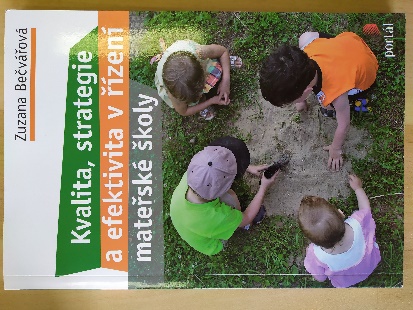 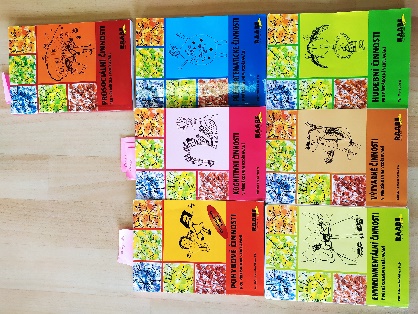 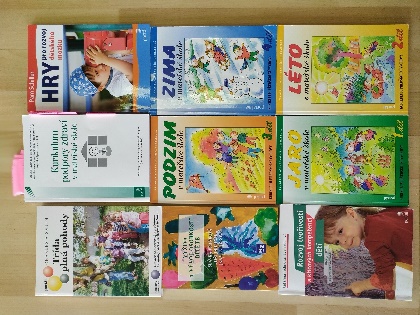 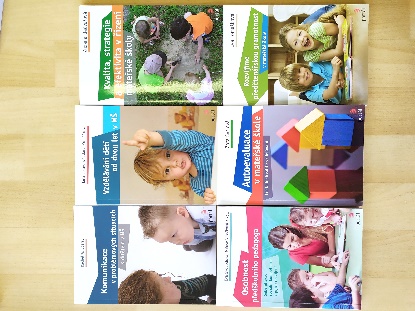 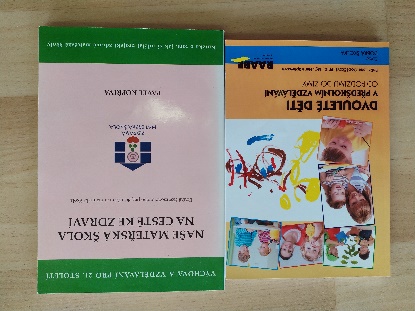 „ Metodiky jednotlivých oblastí předškolního vzdělávání “ RAABE, PRAHA„ Rozvoj tvořivosti a klíčových kompetencí dětí “PORTÁL, PRAHA 2007„ Kurikulum podpory zdraví v mateřské škole “ PORTÁL, PRAHA 2000„ Hudební výchova v mateřské škole “ SPN, PRAHA 1987,,Jaro, léto, podzim, zima v MŠ“ PORTÁL, PRAHA 1998,,Výživa a vývoj osobnosti dítěte“ PRAHA 2000,,Dvouleté děti v předškolním vzdělávání“ RAABE PRAHA,,Vzdělávání dětí od dvou let“ PORTÁL 2016,,Kvalita, strategie a efektivita v řízení MŠ“PORTÁL, PRAHA,,Autoevaluace v MŠ“ PORTÁL, PRAHA„Komunikace v problémových situacích v MŠ“ PORTÁL, PRAHA„Rozvíjíme předčtenářskou gramotnost v MŠ“ PORTÁL, PRAHAPříloha č.1VZDĚLÁVÁNÍ  DĚTÍ  OD  DVOU  DO  TŘÍ LETDětem je vytvořen dostatečný prostor pro volnou hru a pohybové aktivity. V sociální oblasti navazují a budují si nové vztahy s vrstevníky, vymezují si svůj vlastní prostor a postupně přijímají určené hranice a nové role.Podmínky vzděláváníPro vzdělávání dětí mladších tří let jsou v MŠ zajištěny podmínky, které reagují na vývojová specifika, individuální potřeby, zájmy a možnosti těchto dětí a jejich počet. Pro posílení pedagogického personálu může být přijata chůva, která spolupracuje s učitelkami, pomáhá se zajištěním osobní hygieny dětí, stravováním a sebeobsluhou (dokrmování, oblékání).Ve vzdělávání dětí mladších tří let převládají spontánní činnosti nad řízenými. Nejčastěji uplatňujeme individuální nebo skupinovou formu činností. Při plánování vzdělávací nabídky vycházíme z jednoduchých principů: jednoduchost,časová nenáročnost,známé prostředí a nejbližší okolí,smysluplnost,dostatek prostoru a času pro volný pohyb a hru dítěte.Při vzdělávání dětí od dvou do tří let jsou využívány metody práce vhodné pro tuto věkovou kategorii:situační učení,spontánní sociální učení (nápodoba),prožitkové učení,učení hrou a činnostmi.Adaptace dítěte:Individuálně po domluvě s rodiči.Časový rámec:Pravidelnost je pro správný tělesný i duševní vývoj nezbytná, dítě se učí určitému rytmu činností. Děti mají dostatek času na jídlo a odpočinek. Pro pobyt venku je využívána školní zahrada. Personální a pedagogické zajištěníJe zajištěno překrývání přímé pedagogické činnosti učitelek každý den minimálně v rozsahu dvou a půl hodin.Příloha č.2VZDĚLÁVÁNÍ DĚTÍ S NEDOSTATEČNOU ZNALOSTÍ ČESKÉHO JAZYKA Při přijetí dítěte s nedostatečnou znalostí českého jazyka, zajistí mateřská škola jazykovou přípravu pro zajištění plynulého přechodu do základního vzdělávání. Podpůrným materiálem při vzdělávání dětí s nedostatečnou znalostí českého jazyka je Kurikulum češtiny jako druhého jazyka pro povinné předškolní vzdělávání, který lze využívat při individualizované práci s dětmi s nedostatečnou znalostí českého jazyka již od nástupu do mateřské školy.Příloha č.3ŠVP EVVO 2022-2025